MODELOANEXO IREQUERIMENTO DE AFASTAMENTO PARA CONCORRER ÀS ELEIÇÕESIlmo Senhor Diretor do Centro de Recursos Humanos(nome completo do servidor), RG___________, em exercício na (Unidade Escolar/Administrativa), da (Nome da Diretoria de Ensino/ Coordenadoria/Secretaria de Estado), exercendo (denominação do cargo/ função/atividade) do (Nome do Quadro), requer a Vossa Senhoria afastamento, a título de desincompatibilização, por estar concorrendo ao cargo eletivo de (cargo e esfera Municipal) no pleito de (ano), nos termos da Lei Complementar Federal nº 64 de 18/05/1990, no período de 04/07/2020 a 04/10/2020. Ressalto ainda que estou ciente da obrigatoriedade de entregar Ata de Convenção do (identificação do Partido ) e lista de candidaturas aprovadas, impreterivelmente até o primeiro dia útil subsequente a Convenção do Partido, bem como o Registro de Candidatura, expedido pelo Tribunal Regional Eleitoral, ao Órgão Subsetorial/Setorial  de Recursos Humanos, no prazo previsto, bem como informar eventual impugnação de minha candidatura e que, no caso de não apresentação da Ata de Convenção e lista de candidaturas aprovadas no prazo estipulado, poderão ser imputadas faltas no período.     __________________________                                                       					 (data do requerimento)							______________________________________(assinatura do solicitante)_____________________             Visto do Superior Imediato/carimbo                              								   _________________________           (DATA)Informações do Órgão Sbsetorial/ Setorial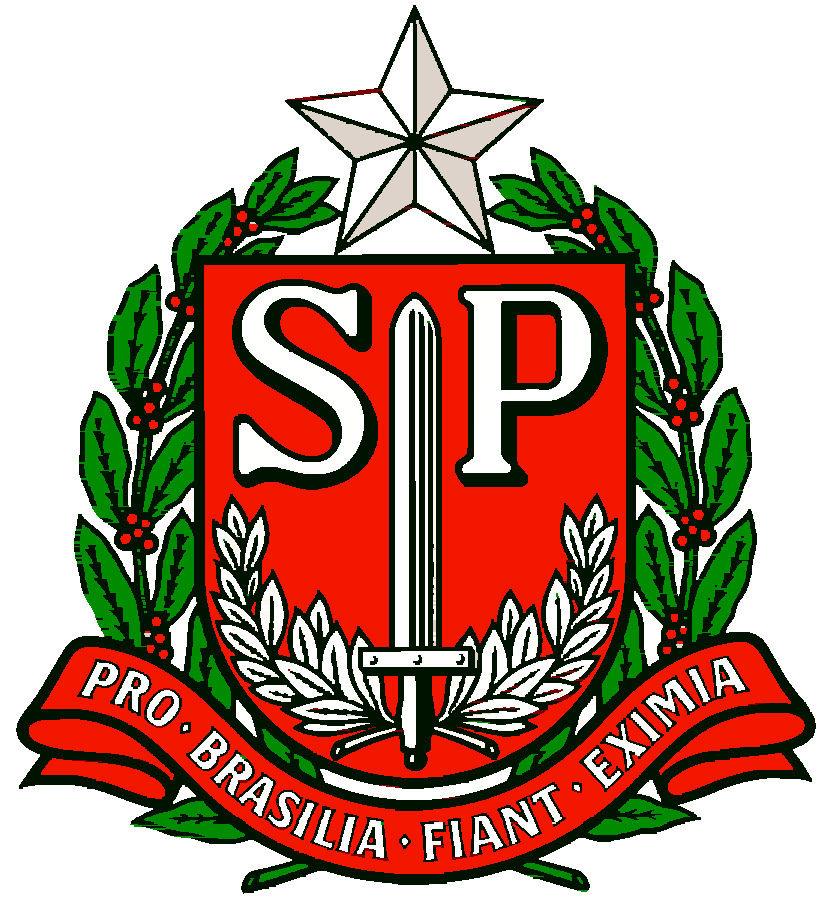 GOVERNO DO ESTADO DE SÃO PAULOSECRETARIA DE ESTADO DA EDUCAÇÃODIRETORIA DE ENSINO REGIÃO OSASCO